                                    CIRCOSCRIZIONE SPECIALE PIEMONTEe VALLE D’AOSTAMARIA AUSILIATRICE – TORINO“Per il salesiano la morte è illuminata dalla speranza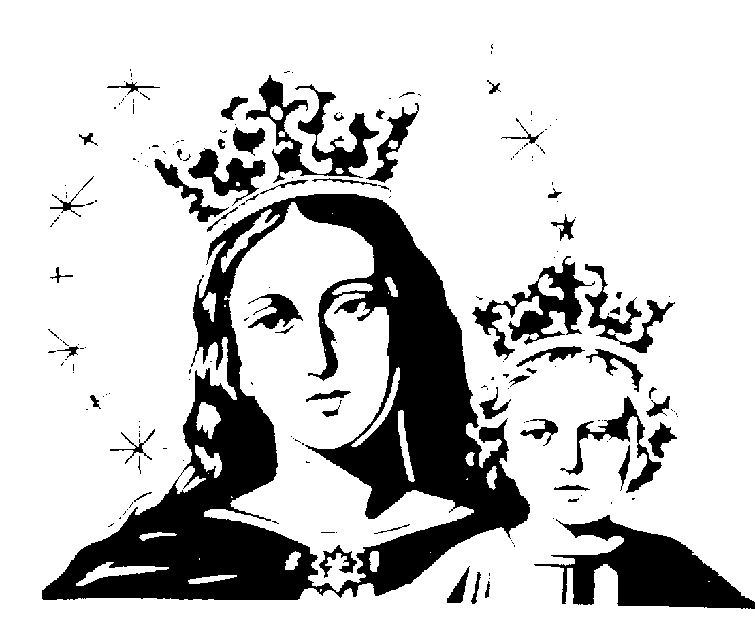 di entrare nella gioia del suo Signore”  (Cost. Salesiane 54,2)Torino, 15 aprile 2023 Ieri il Signore della Vita ha accolto nel suo abbraccio di pace il nostro Confratello Sacerdote MissionarioDon Valeriano BARBEROdi anni 84 d’ età, 66 di vita religiosa e 56 di sacerdozio(*Bellinzago Novarese (NO) 31/08/1938 †  Galliate (NO) 14/04/2023)ne danno l’annuncio il Signor Ispettore,  e la Comunità di Novara   Gli incontri di suffragio sono:Il Santo Rosario: - mercoledì 19 aprile 2023, ore 14.30nel Santuario di Maria Ausiliatrice a Novara (NO)- mercoledì 19 aprile 2023, ore 18.00nella Chiesa di San Clemente di Bellinzago Novarese (NO)I Funerali:- mercoledì 19 aprile, ore 15.00nel Santuario di Maria Ausiliatrice a Novara (NO)- giovedì 20 aprile 2023, ore 10.30nella Chiesa di San Clemente di Bellinzago Novarese (NO)La sua salma sarà tumulata nel Cimitero di Bellinzago Novarese (NO), suo paese nataleSi ricordano  le disposizioni di Reg. 76 § 1.Facciamo fraterna memoria del caro don Valeriano nell’Eucaristia e nella preghiera  comunitaria, secondo quanto suggeriscono le Costituzioni.   Sac. Leonardo MANCINI    Ispettore